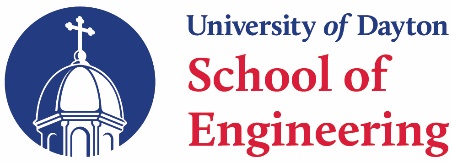 POLICY ADOPTION FORMThe School of Engineering Faculty Policy and Guidelines and Criteria and Procedure Policy for Evaluation and Promotion of Faculty, Faculty of Practice, and Lecturers and Tenure of Faculty was adopted on DATE. Untenured, Tenure Track Faculty members with an official start date prior to the adoption date of this policy (DATE) may choose to be evaluated for the purpose of promotion and/or tenure under the guidelines stated in the previous document (School of Engineering Criteria and Procedures Policy for Faculty Evaluation and Promotion and Tenure adopted September 25, 2001) or the current policy outlined in this document (School of Engineering Criteria and Procedure Policy for Evaluation and Promotion of Faculty, Faculty of Practice, and Lecturers and Tenure of Faculty adopted DATE). Untenured, Tenure Track Faculty are required to make a decision regarding which policy they would like to be evaluated against by their first annual performance review following the approval of this policy on DATE.  This choice must be documented using the forms provided in Appendix B (Form 13) and signed by the faculty member, Chair, and Associate Dean for Faculty and Staff Development.  This form will be placed in the faculty member’s personnel files.Name:Department:Date of Hire: I chose to be evaluated for the purpose of tenure and promotion in accordance with the following policy:     School of Engineering Faculty Policy and Guidelines and Criteria and Procedure Policy for Evaluation and Promotion of Faculty, Faculty of Practice, and Lecturers and Tenure of Faculty was adopted on DATE    School of Engineering Criteria and Procedures Policy for Faculty Evaluation and Promotion and Tenure adopted September 25, 2001)Faculty Signature 							DateChair Signature								DateAssociate Dean for Faculty and Staff Development Signature		Date